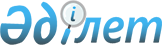 О внесении изменения в решение районного маслихата от 24 декабря 2010 года N 29-3 "О предоставлении подъемного пособия и социальной поддержки для приобретения жилья специалистам здравоохранения, образования, социального обеспечения, культуры и спорта, прибывшим для работы и проживания в сельские населенные пункты района Магжана Жумабаева в 2011 годы"
					
			Утративший силу
			
			
		
					Решение маслихата района Магжана Жумабаева Северо-Казахстанской области от 4 августа 2011 года N 34-2. Зарегистрировано Департаментом юстиции Северо-Казахстанской области 31 августа 2011 года N 13-9-139. Утратило силу - решением маслихата района имени Магжана Жумабаева Северо-Казахстанской области от 22 декабря 2011 года N 39-4

      Сноска. Утратило силу - решением маслихата района имени Магжана Жумабаева Северо-Казахстанской области от 22.12.2011 N 39-4      В соответствии с подпунктом 15) пункта 1 статьи 6 Закона Республики Казахстан «О местном государственном управлении и самоуправлении в Республике Казахстан» от 23 января 2001 года № 148, подпунктом 4) пункта 3 статьи 7 Закона Республики Казахстан «О государственном регулировании развития агропромышленного комплекса и сельских территорий» от 8 июля 2005 года № 66, постановлением Правительства Республики Казахстан от 1 июля 2011 года № 753 «О внесении изменения в постановление Правительства Республики Казахстан от 18 февраля 2009 года № 183 «Об утверждении размеров и Правил предоставления мер социальной поддержки специалистам здравоохранения, образования, социального обеспечения, культуры и спорта, прибывшим для работы и проживания в сельские населенные пункты», районный маслихат РЕШИЛ:



      1. Внести в решение маслихата района Магжана Жумабаева от 24 декабря 2010 года № 29-3 «О предоставлении подъемного пособия и социальной поддержки для приобретения жилья специалистам здравоохранения, образования, социального обеспечения, культуры и спорта, прибывшим для работы и проживания в сельские населенные пункты района Магжана Жумабаева в 2011 году» (зарегистрировано в Реестре государственной регистрации нормативных правовых актов от 24 января 2011 года за № 13-9-127, опубликовано в районных газетах «Вести» № 7 от 18 февраля 2011 года, «Мағжан Жұлдызы» № 7 от 18 февраля 2011 года) следующее изменение:

      Пункт 1 изложить в следующей редакции: 

      «1. Предоставить специалистам здравоохранения, образования, социального обеспечения, культуры и спорта прибывшим для работы и проживания в сельские населенные пункты района Магжана Жумабаева в 2011 году социальную поддержку для приобретения жилья в виде бюджетного кредита в сумме заявленной специалистом, но не превышающей одну тысячу пятисоткратный размер месячного расчетного показателя на момент подачи заявления».



      2. Настоящее решение вводится в действие по истечении десяти календарных дней со дня первого официального опубликования.      Председатель сессии                        Секретарь маслихата

      В. Якушев                                  В. Гюнтнер      «Согласовано»

      Начальник районного 

      отдела сельского

      хозяйства и ветеринарии                    Смагулов Р.Н.      «Согласовано»

      Начальник районного

      отдела экономики и финансов                Омарова М.И.
					© 2012. РГП на ПХВ «Институт законодательства и правовой информации Республики Казахстан» Министерства юстиции Республики Казахстан
				